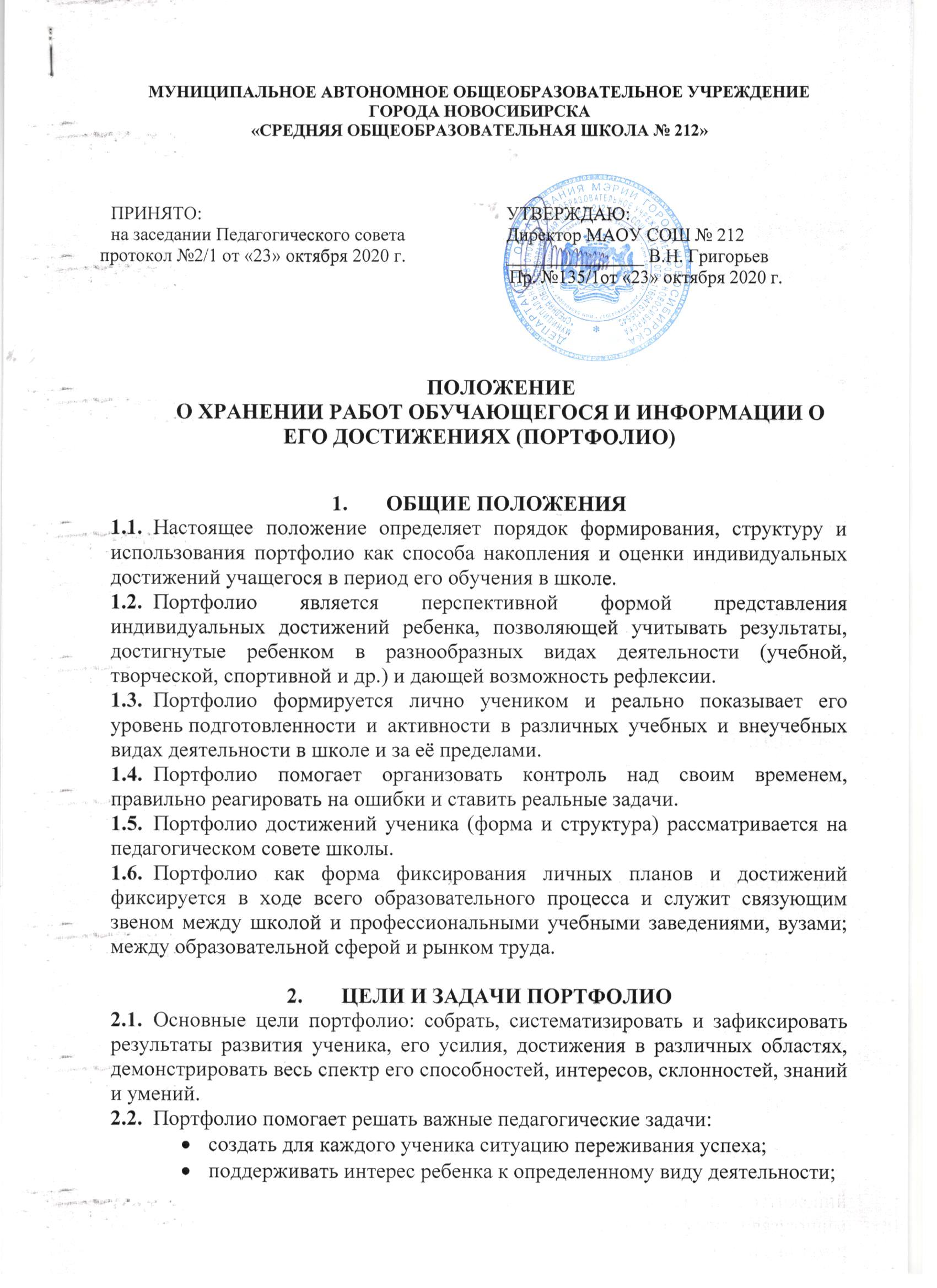 поощрять его активность и самостоятельность;формировать навыки учебной деятельности;содействовать индивидуализации образования ученика;закладывать дополнительные предпосылки и возможности для его успешной социализации;укреплять взаимодействие с семьей ученика, повышать заинтересованность родителей (законных представителей) в результатах развития ребенка и совместной деятельности со школой.формировать у обучающихся способность к рефлексии разных видов деятельности и, следовательно, адекватной самооценкирасширять возможности контрольно-оценочных средств образования, вводить альтернативные формы оценивания;развивать навыки рефлексивной, оценочной деятельности обучающихся.СТРУКТУРА, СОДЕРЖАНИЕ И ОФОРМЛЕНИЕ ПОРТФОЛИОПортфолио достижений ученика – папка с файловыми вкладышами и/или его электронный вариант, формируемый в виде отдельного файла. Портфолио ученика основной и средней школы включает в себя:Титульный лист (обложку);Содержание (оглавление);I раздел «Общая информация»;II раздел «Портфолио документов»;III раздел «Портфолио работ»;IV раздел «Портфолио отзывов».Раздел I «Общая информация» содержит сведения об учащемся, владельце Портфолио. Данный раздел включает в себя:личные данные учащегося, ведущего Портфолио;автобиографию обучающегося;результаты психологической диагностики обучающегося;информацию, помогающую обучающемуся проанализировать свой характер, способности, узнать способы саморазвития, самосовершенствования, самопознания;результаты проведенного обучающимся самоанализа;описание целей, поставленных учащимся на определенный период, анализ их достижений;результаты проведенной работы по профессиональному и личностному самоопределению обучающегося.Раздел II «Портфолио документов» включает в себя комплект сертифицированных (документированных) индивидуальных образовательных достижений обучающегося. В этом разделе помещаются:перечень представленных в Портфолио официальных документов;все имеющиеся у обучающегося сертифицированные документы, подтверждающие индивидуальные достижения обучающихся в различных видах деятельности;грамоты, дипломы за участие в предметных олимпиадах различного уровня, конкурсах, конференциях и т.п.:сертификаты о прохождении учащимися курсов по выбору учащихся, элективных курсов, о результатах тестирования;благодарственные письма.3.2.3. Раздел III «Портфолио работ» содержит комплект различных творческих, исследовательских, проектных и других работ обучающегося.«Портфолио работ» может включать в себя:перечень представленных обучающимся проектных, исследовательских, творческих работ;результаты итоговой и промежуточной аттестации обучающихся;доклады и рефераты обучающегося;проектные работы обучающегося;исследовательские работы обучающегося;описание экспериментов и лабораторных работ, выполненных учащимся;результаты технического творчества, обучающегося;описание моделей, макетов, наглядных пособий, изготовленных учащимся, приборов, их фотографии;статьи обучающегося из журналов и газет, издаваемых в школе и вне ее;сочинения обучающегося;работы по искусству;сведения о посещении обучающемся театров, концертов, выставок, экскурсий;      аудио- и видеокассеты с записью выступления учащегося на уроке, школьной конференции, семинаре;различные практики: языковая, трудовая, педагогическая, социальная;результаты работы обучающегося по социальному проектированию;результаты проведенных обучающимся социальных и профессиональных проб;сведения о занятиях обучающегося в учреждениях дополнительного образования, на различных учебных курсах;таблица «Мое участие в школьных и внешкольных мероприятиях», в которой учащийся фиксирует все виды творческой деятельности на протяжении установленного срока ведения Портфолио;сведения об общественной деятельности учащегося;индивидуальный учебный план предпрофильной подготовки обучающегося, в котором указываются курсы по выбору, выбранные обучающимся;индивидуальный учебный план обучающегося на старшей ступени обучения;«Зачетный лист» – документ, подтверждающий прохождение обучающимся курсов по выбору, элективных курсов в рамках предпрофильной подготовки и профильного обучения в старших классах, заверенный директором школы;«Зачетный лист», заверенный директором школы, подтверждающий изучение обучающимся предметов на расширенном, углубленном, профильном уровне с целью пропедевтики;сведения о посещении обучающимся факультативных занятий;сведения об изучении обучающимся информационных технологий.Раздел IV «Портфолио отзывов» содержит характеристики отношения обучающегося к различным видам деятельности, представленные учителями, педагогами дополнительного образования, одноклассниками, им самим. Портфолио отзывов может включать в себя:перечень представленных отзывов и рекомендаций;заключение о качестве выполненной работы;рецензии;резюме с оценкой собственных достижений;рекомендательные письма;эссе обучающегося, посвященное выбору направления дальнейшего обучения;благодарственные письма из различных органов и организаций.В электронном варианте учащиеся формируют следующие разделы: «Личная образовательная траектория»; «Участие в олимпиадах»; «Участие в конкурсах и соревнованиях»; «Участие в НПК» (с приклеплением google-документов (сертификатов, грамот, дипломов и т.д.); «Эссе».Оформление ПортфолиоПортфолио оформляется самим учеником в папке-накопителе с файлами на бумажных носителях и/или в электронном виде. Портфолио обучающийся оформляет в соответствии со структурой, указанной в пункте 3.2 или 3.3 настоящего Положения. Обучающийся имеет право включать в Портфолио дополнительные разделы, материалы, элементы оформления и т.п.При оформлении должны соблюдаться следующие требования:систематичность и регулярность ведения Портфолио;достоверность сведений, представленных в Портфолио;аккуратность и эстетичность оформления;разборчивость при ведении записей;целостность и эстетическая завершенность представленных материалов; наглядность;наличие оглавления, эпиграфа.По необходимости, работа учащихся с портфолио сопровождается помощью взрослых: педагогов, родителей, классных руководителей, в ходе совместной работы которых устанавливается отношения партнерства, сотрудничества. Это позволяет обучающимся постепенно развивать самостоятельность, брать на себя контроль и ответственность.Ответственность за организацию формирования портфолио и систематическое знакомство родителей (законных представителей) с его содержанием возлагается на классного руководителя.Портфолио хранится в школе в течение всего периода обучения учащегося. При переводе ребенка в другую образовательную организацию портфолио выдается на руки родителям (законным представителям) вместе с личным делом (медицинской картой) ребенка.КРИТЕРИИ ОЦЕНКИ ДОСТИЖЕНИЙ УЧАЩИХСЯДанные Портфолио используются для рейтингования учащихся классным руководителем 1 раз в год.Система оценивания достижений учащихся по материалам Портфолио:ПоказателиИзмерителиБаллУчебная деятельность 1-8 кл. – средний балл по дневнику 9 кл. – результаты государственной (итоговой) аттестации:
     - математика
     - русский язык
     - экзамен по выбору № 1
     - экзамен по выбору № 2
     - средний балл аттестатадо 5 балловдо 5 б.
до 5 б.
до 5 б.
до 5 б.
до 5 б.Учебная деятельность    10 кл. - средний балл годовых оценокдо 5 б.Учебная деятельность    11 кл. – результаты ЕГЭдо 5 б.Учебная деятельностьДипломы и грамоты по итогам школьных олимпиад:
     - победитель
     - призер
     - участник3 б.
2 б.
1 б.Учебная деятельностьДипломы и грамоты по итогам муниципальных олимпиад     - победитель
     - призер
     - участник4 б.
3 б.
2 б.Учебная деятельностьДипломы и грамоты по итогам областных олимпиад:
     - победитель
     - призер
     - участник5 б.
4 б.
2 б.Учебная деятельностьДипломы и грамоты по итогам зональных (всероссийских) олимпиад:
     - победитель
     - призер
     - участник10 б.
7 б.
5 б.Научно-исследовательская деятельностьУчастие в школьных проектах и мероприятиях     - победитель
     - призер
     - участник 3 б.
2 б.
1 б.Научно-исследовательская деятельностьУчастие в муниципальных проектах и мероприятиях     - победитель
     - призер
     - участник4 б.
3 б.
2 б.Научно-исследовательская деятельностьУчастие в областных проектах и мероприятиях     - победитель
     - призер
     - участник 5 б.
4 б.
2 б.Научно-исследовательская деятельностьУчастие во всероссийских проектах и мероприятиях     - победитель
     - призер
     - участник 10 б.
7 б.
5 б.Дополнительное образованиеУчастие в кружках, секциях2 б.Дополнительное образованиеВыставка творческих работ5 б.Дополнительное образованиеДипломы и грамоты по итогам школьных конкурсов, фестивалей:     - победитель
     - призер
     - участник3 б.
2 б.
1 б.Дополнительное образованиеДипломы и грамоты по итогам муниципальных конкурсов, фестивалей:      - победитель
     - призер
     - участник4 б.
3 б.
2 б.Дополнительное образованиеДипломы и грамоты по итогам областных конкурсов, фестивалей:     - победитель
     - призер
     - участник5 б.
4 б.
2 б.Спортивные достиженияДипломы и грамоты по итогам школьных соревнований:
     - победитель
     - призер
     - участник3 б.
2 б.
1 б.Спортивные достиженияДипломы и грамоты по итогам муниципальных соревнований, олимпиад     - победитель
     - призер
     - участник4 б.
3 б.
2 б.Спортивные достиженияДипломы и грамоты по итогам областных соревнований, спартакиад:
     - победитель
     - призер
     - участник5 б.
4 б.
2 б.Спортивные достиженияДипломы и грамоты по итогам зональных (всероссийских) соревнований, спартакиад:
     - победитель
     - призер
     - участник10 б.
7 б.
5 б.